Контрольная работапо теме: «Объемное проектирование в AutoCAD»I вариант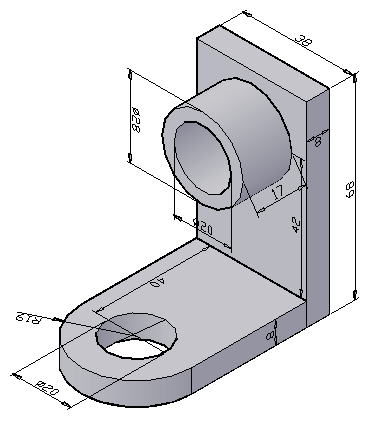 Задание 1. Начертите объёмную фигуру, как показано на рисунке,  и с помощью 3D видов покажите её основные проекции в плане на 4 видовых экранах:вид сверху;вид с боку;фронтальный вид;и в изометрии, как на рисунке.Задание 2. Начертить по заданным 3 видам объемную фигуру. Задать ей реалистичный вид и материал пластик серого цвета. (сами проекции чертить не надо)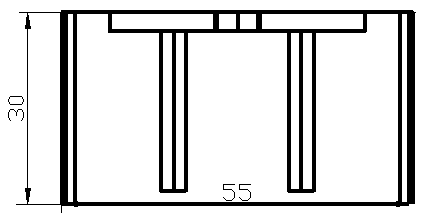 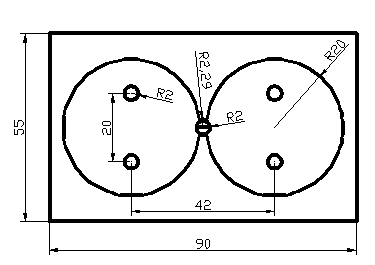 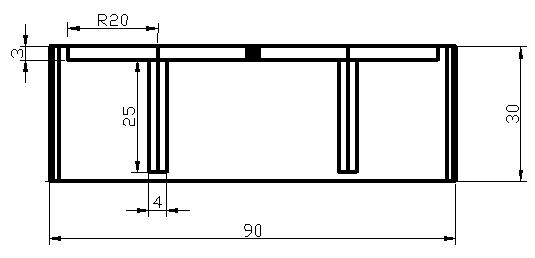 Полученную фигуру сравнить с образцом!Контрольная работапо теме: «Объемное проектирование в AutoCAD»II вариантЗадание 1. Начертите объёмную фигуру, как показано на рисунке,  и с помощью 3D видов покажите её основные проекции в плане на 4 видовых экранах:•	вид сверху;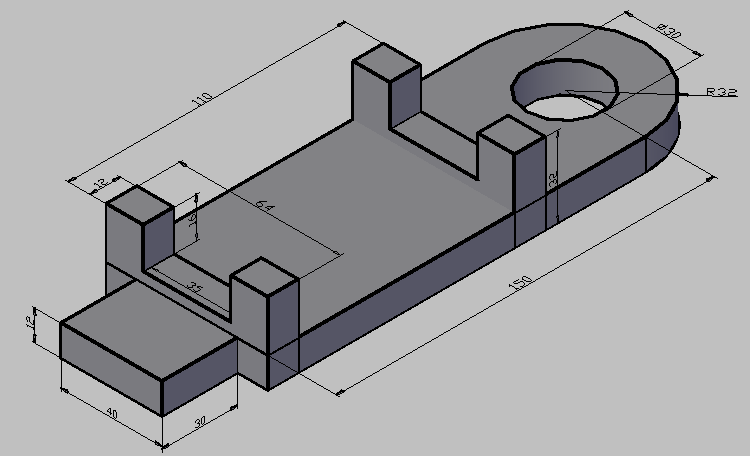 •	вид с боку;•	фронтальный вид;•	и в изометрии, как на рисунке.Задание 2. Начертить по заданным 3 видам объемную фигуру. Задать ей реалистичный вид и материал пластик серого цвета. (сами проекции чертить не надо)Полученную фигуру сравнить с образцом!